2012-2013 учебный год Районный тур олимпиады по информатике 6 класс (7 задач)Задача А. «Шифр перестановки»Кодирование осуществляется перестановкой букв в слове по одному и тому же общему правилу. Восстановите слова и напишите правило перестановки: ЛБКО, ЕРАВШН, УМЫЗАК, АШНРРИ.Ответ: БЛОК, РЕВАНШ, МУЗЫКА, ШАРНИР.Задача B. «Встреча гостей»Пятачок пригласил в гости на обед своих друзей — Винни-Пуха, Кролика, Сову и Ослика. Он решил поставить им разноцветные тарелки. Тарелки были пяти цветов: красного, синего, белого, зеленого и черного,Пятачок знал,  что:Винни-Пух любит красный и синий цвета;Кролику нравились синяя и зеленая тарелки;Ослик любил зеленый цвет;Сова отдаёт предпочтение красным, синим и черным цветам.Пятачку нравятся все тарелки.Кто из какой тарелки ел, если у всех были тарелки разного цвета и в результате каждому досталась тарелка одного из цветов, которые он любит.Ответ: Винни-Пух красная тарелка, Кролик – синяя, Сова – чёрная, Ослик – зелёная. Пятачок - белая Задача С «Четыре мушкетёра н четыре слуги» К реке подъехали четыре мушкетёра  и их слуги и обнаружили одну трехместную лодку. Как смогут ли они переправиться на другой берег при условии, что, оказавшись отдельно от своего мушкетёра, ни один слуга не находился бы при этом в обществе других мушкетёров? Мушкетёры тоже согласились грести. Запишите задачу в таблицу по шагам.Ответ (может быть другой вариант ответа):Задача D «Рыцарь и принцесса» Рыцарь и Принцесса живут на разных берегах реки.  Принцесса согласилась выйти замуж за принца, когда он убьёт 5 драконов в окрестном лесу. Она всегда может узнать, сколько драконов уже убил рыцарь, если посмотрит, в каких из трёх окон дома рыцаря горит свет. В начальный момент свет во всех окнах погашен. Когда рыцарь убивает очередного дракона, он зажигает или гасит свет в одной (и только в одной!) комнате. О каких условных сигналах могли бы договориться рыцарь и принцесса (как можно было бы обозначить одного убитого дракона, двух и т.п.)? Используйте обозначения «+» и «-» при записи ответа. Например, строка «+-+» означает, что в 1-м и 3-м окнах рыцаря горит свет, а во втором – погашен. Если задача имеет много решений, вам достаточно найти одно из них.(Ответ: любой код Грея)Задача E «Мультфильмы» Самыми любимыми мультиками школьников шестого класса являются “Ну, погоди!”, “Том и Джерри” и “Простоквашино”. “Ну, погоди” любят смотреть 25 человек, из которых 3 любят еще и “Простоквашино”, а 4 - “Том и Джерри”. Мультфильм “Простоквашино” любят смотреть 15 ребят, среди которых 6 человек выбрали по два мультфильма. И только одному шестикласснику нравятся все три мультика. Сколько человек любит смотреть только мультфильм “Том и Джерри”, если в опросе участвовало 50 учеников?Ответ: 14.Задача F «Строка » Дана некоторая строка. Из нее создают вторую строку по следующему алгоритму::1. сначала вторая строка пуста2. затем каждый символ первой строки от первого до последнего приписывается к создаваемой (второй) строке слева, если это гласная буква и ее позиция в исходной строке была нечетной, или если это согласная буква и ее позиция была четной. Во всех остальных случаях очередной символ первой строки приписывается ко второй строке справа.По этому алгоритму строка “ОВЦА” превращается в строку “ВОЦА”.А какая строка превратилась в строку “ИНАВОРИМГОРПРАМЕ”?Ответ “ПРОГРАММИРОВАНИЕ” собственно строки можно варьировать... стоит только избегать коротких слов, которые могут быть составлены подбором...Задача G «Схема» Лампочка F1 не светится, потому что все ее контакты разомкнуты.Перечислите все такие положения переключателей A, B и C, при которых лампочка F1 светится, а лампочка F2 не светится. Ответ дайте в виде последовательности трехзначных чисел, разделенных пробелами, в которых используются только цифры 0 и 1. Например, положению переключателей A=0, B=I, C=0 соответствует трехзначное число 010.// Ответ: 010 011 1102012-2013 учебный год Районный тур олимпиады по информатике 7 класс (7 задач)Задача А. «Планета Триа» На планете Триа использую только числа от 1 до 27. Их записывают с помощью символов «<»,«.» и «>». Запись числа N выполняется по следующему алгоритму:весь интервал (1..27) делится на 3 равные части: от 1 до 9, от 10 до 18 и от 19 до 27.если число N оказалось в первом интервале, записываем символ «<», если во втором символ «.», и если в третьем – символ «>»делим оставшийся интервал (в который попало число N) на три части и определяем следующий знак кода, который записывается справа от предыдущихповторяем шаги 2 и 3 до тех пор, пока оставшийся интервал не будет содержать одно число.Например, число 22 будет закодировано как «>.<» (интервалы 19-27, 22-24, 22).Определите, какое число записывается как «.<>»? Ответ: 12Задача B «Рыцарь и принцесса» Рыцарь и Принцесса живут на разных берегах реки.  Принцесса согласилась выйти замуж за принца, когда он убьёт 7 драконов в окрестном лесу. Она всегда может узнать, сколько драконов уже убил рыцарь, если посмотрит, в каких из трёх окон дома рыцаря горит свет. В начальный момент свет во всех окнах погашен. Когда рыцарь убивает очередного дракона, он зажигает или гасит свет в одной (и только в одной!) комнате. О каких условных сигналах могли бы договориться рыцарь и принцесса (как можно было бы обозначить одного убитого дракона, двух и т.п.)? Используйте обозначения «+» и «-» при записи ответа. Например, строка «+-+» означает, что в 1-м и 3-м окнах рыцаря горит свет, а во втором – погашен. Если задача имеет много решений, вам достаточно найти одно из них.(Ответ: любой код Грея)Задача C «Зимний спорт» В трех седьмых классах 75 учеников. Из них умеют кататься на сноуборде 25 человек, на скейтборде - 28, на роликах - 37. Только на скейтборде и сноуборде умеют кататься 8 семиклассников, только на скейтборде и роликах – 12, только на сноуборде и роликах - 4, на всех трех  -  2. Сколько ребят не умеет кататься ни на сноуборде, ни на скейтборде, ни на роликах? 75-8-2-12-4-11-6-19=13Ответ: 13.Задача D «Черепашка» Исполнитель Черепашка умеет выполнять команды:вп N - сдвинуться вперед на N шаговлв K - повернуть налево   на K градусов (по отношению к прежнему направлению движения)пр K - повернуть направо на K градусов.Ползущая черепашка оставляет за собой след (линию). Изначально черепашка направлена вправо.Прилежный пятиклассник Ваня составил программу рисования “восьмерки”, а потом случайно стер из нее одну команду. Получилось вот что:лв 45 вп 20 пр 45 вп 10 пр 45 вп 20 вп 20 пр 45 вп 25 вп 25 лв 45 вп 20 лв 45 вп 10 лв 45 вп 20 лв 45 вп 10 лв 45 вп 20 лв 45 вп 50 пр 45 вп 20Помогите восстановить исходную программу.Ответ:лв 45 вп 20 пр 45 вп 10 пр 45 вп 20 пр 45 вп 20 пр 45 вп 25 вп 25 лв 45 вп 20 лв 45 вп 10 лв 45 вп 20 лв 45 вп 10 лв 45 вп 20 лв 45 вп 50 пр 45 вп 20Задача E «Игрушки» У Чебурашки есть игрушки. Они приведены в таблице.Он хочет выбрать из этих игрушек один автомобиль, один мяч и одного медвежонка различных цветов. Сколько у него есть вариантов выбора?Ответ: 10Ответ:  син  жёлт  жёлт    син   		син  жёлт	жёлт  крас  син  краснмедведь зел  	син	    жёлт		красн	       син	 жёлтавтомобиль красный				зелёныйЗадача F «Схема » Лампочка F1 также светится, потому что замкнуты контакты B и D.Перечислите все такие положения переключателей A, B, C и D, при которых лампочка F1 светится, а лампочка F2 не светится. Ответ дайте в виде последовательности четырехзначных чисел, разделенных пробелами, в которых используются только цифры 0 и 1. Например, положению переключателей A=0, B=I, C=0, D=1 соответствует четырехзначное число 0101.// Ответ: 0111 1001 1101Задача G «Друзья» (ГУАП)В одной комнате собралось пять друзей: троим из них по 25 лет, одному 23 года, а еще одному 27 лет. Также известно, что каждый из них имеет машины разных марок (Волга, БМВ, Вольво, Рено и  Ауди), и еще известно следующее:Максим, накануне вечера был в гостях у Павла Антону столько же лет, сколько и владельцу Вольво и еще одному другу;Сергей чуть было не купил Рено, но потом по совету своего друга владельца Вольво выбрал другую марку автомобиля;Владелец Ауди и Сергей - неразлучные друзья;На днях владелец Рено вместе со Славой и Павлом побывал у кого-то в гостях;Недавно у владельца Волги завалило снегом гараж, и он попросил Павла помочь владельцу Ауди отчистить проезд;Антон старше по возрасту Павла, а Слава – старше Сергея;  Определите имя каждого из друзей, его возраст и марку автомобиля на котором он ездит.Ответ: Антон – 25 – Рено; Сергей – 25 - Волга; Павел – 23 - БМВ; Слава – 27 – Ауди; Максим – 25 – Вольво.2012-2013 учебный год Районный тур олимпиады по информатике 8 класс (7 задач)Задача А. «Языки программирования» В  восьмых классах лицея учится 76 человек. Каждый из них изучает не менее одного языка программирования: Бейсик, Паскаль, Ява. 68 человек изучают хотя бы один из двух языков: Бейсик, Паскаль. 45 человек - хотя бы один из языков: Паскаль, Ява. 13 человек - только - Паскаль. Учатся программировать одновременно на двух языках (Бейсике и Паскале) - на 2 человека больше, чем на Паскале и Яве. Сколько человек изучает только один язык программирования и сколько изучает каждую пару языков одновременно?Ответ: только Бейсик - 31, только Паскаль - 13, только Яву - 8.Бейсик и Паскаль - 13, Паскаль и Яву - 11.Задача B «Интересные числа» Васе задали сложить в столбик много-много длинных чисел. Вася любит арифметику больше всех в классе и считает лучше всех, поэтому ему обидно складывать числа, в которых все знаки не больше четырех, поэтому он решил сделать числа побольше и поинтереснее: он взял по очереди каждую цифру числа (начиная с левого края) и к четным прибавил единицу, а нечетные умножил на два. Получившиеся числа показались Васе все еще недостаточно интересными, поэтому он переписал цифры каждого получившегося числа в новое число по очереди в конец, в начало, в конец и т.д.Результат понравился Васе. Ответьте, пожалуйста, из какого неинтересного числа Вася получил  36253652?Ответ: 24314312653256323 получается из 41322413231326232 получается из 31122012Задача C «Курс корабля» Задача C «Курс корабля» Научное судно "Мечтатель" направляется на север.  К несчастью, судно попало в шторм и так неудачно, что всем мало-мальски опытным мореплавателям пришлось спасать научное оборудование, а в капитанской рубке остался школьник Ваня Иванов, которому сказали ничего не трогать, только записывать курс корабля. Ваня решил, что главный прибор, показывающий курс корабля - это компас и стал придумывать, как записать его показания. Достаточно быстро он придумал такую систему: он записывает букву, ближайшую к стрелке по направлению, в котором она движется (а на компасе четыре буквы: N/север сверху, S/юг снизу, W/запад слева и E/восток справа), а затем угол (в градусах) на который сместилась стрелка. Вот что у него  получилось:E15 N45 W20 N30 N40 E50 W10 N35.К сожалению, непривычному человеку трудно непрерывно следить за показаниями приборов в условиях шторма, поэтому Ваня одну из команд записал совершенно зря — он отвлекся на минутку, и ему показалось, что он пропустил изменения. К счастью, команда оказалась настолько неправильной, что капитану удалось легко ее найти и вычеркнуть, а потом восстановить курс корабля. Напишите, какую команду пришлось вычеркивать, и на сколько градусов корабль отклонился от первоначального курса. Ответ: W10 невозможная буква и на 35 градусов к востокуЗадача D «Схема» Лампочки F1 и F3 не светятся, потому что по каждой возможной линии питания есть разомкнутые контакты.Перечислите все такие положения переключателей A, B, C и D, при которых лампочки F1 и F3 светятся, а лампочка F2 не светится. Ответ дайте в виде последовательности четырехзначных чисел, разделенных пробелами, в которых используются только цифры 0 и 1. Например, положению переключателей A=0, B=I, C=0, D=I соответствует четырехзначное число 0101.// Ответ: 0011 0110 1010Задача E «Перевозки» На стоянке пять грузовиков. У каждого из них свой груз (песок, щебень, глина, кирпич и доски),  и у каждого свой рейс в один из пяти городов: Луга, Тихвин, Выборг, Гатчина и Пушкин. Помоги водителям определить, какой грузовик куда едет, если известно следующее:Грузовик фирмы Вжик направляется в Гатчину;Рядом с грузовиком, на котором кирпич, — грузовик с желтым кузовом;Справа от грузовика с грузом глины, грузовик с рейсом в город Выборг;Грузовик с рейсом в Лугу уезжает в семь;Грузовик с черным кузовом стоит рядом с машиной, отъезжающей в девять;На крайней машине — доски;Грузовик с синим кузовом -  выезжает в пять;Грузовик с досками припаркован рядом с грузовиком с грузом кирпича;Грузовик фирмы Дейл уезжает в девять и находится справа от грузовика, едущего в Выборг;Грузовик с красным кузовом направляется в город Пушкин;Грузовик фирмы Гайка выезжает в восемь и везет песок;У грузовика в середине — синий кузов;Грузовик фирмы Рокфор отъезжает в шесть;Грузовик фирмы Чип, у которого зеленый кузов, стоит левее грузовика с песком;Грузовик в город Пушкин -  выезжает в восемь.Решение:Чип – Зеленый – Луга – 7 – ЩебеньГайка – Красный – Пушкин – 8 – ПесокВжик – Синий – Гатчина – 5 – глинаРокфор – Черный – Выборг – 6 – КирпичДейл – Желтый – Тихвин – 9 - доскиЗадача F «Рыцарь и принцесса» Рыцарь и Принцесса живут на разных берегах реки.  Принцесса согласилась выйти замуж за принца, когда он убьёт 8 драконов в окрестном лесу. Она всегда может узнать, сколько драконов уже убил рыцарь, если посмотрит, в каких из трёх окон дома рыцаря горит свет. В начальный момент свет во всех окнах погашен. Когда рыцарь убивает очередного дракона, он зажигает или гасит свет в одной (и только в одной!) комнате. Принцесса постоянно смотрит в окно и видит все изменения в освещении дома рыцаря. О каких условных сигналах могли бы договориться рыцарь и принцесса (как можно было бы обозначить одного убитого дракона, двух и т.п.)? Используйте обозначения «+» и «-» при записи ответа. Например, строка «+-+» означает, что в 1-м и 3-м окнах рыцаря горит свет, а во втором – погашен. Если задача имеет много решений, вам достаточно найти одно из них.(Ответ: любой циклический код Грея, то есть такой, в котором первый и последний код отличаются одним битом – это сделано для того, чтобы 0 и 8 обозначались одинаковыми кодами; тогда, если вернулись обратно к исходному состояния, рыцарь убил 8 драконовЗадача G «Планета Триа» На планете Триа использую только числа от 1 до 27. Их записывают с помощью символов «<»,«.» и «>». Запись числа N выполняется по следующему алгоритму:1)	весь интервал (1..27) делится на 3 равные части: от 1 до 9, от 10 до 18 и от 19 до 27.2)	если число N оказалось в первом интервале, записываем символ «<», если во втором¬ символ «.», и если в третьем¬ – символ «>»3)	делим оставшийся интервал (в который попало число N) на три части и определяем следующий знак кода.4)	повторяем шаги 2 и 3 до тех пор, пока оставшийся интервал не будет содержать одно число.Например, число 22 будет закодировано как «>.<» (интервалы 19-27, 22-24, 22).Через несколько веков жители Триа научились использовать числа в диапазоне от 1 до 81, которые записываются по такому же принципу с помощью 4-х знаков.  Определите, какое число записывается как «<>>.».  Ответ: 26Берег 1РекаБерег2М1, М2, М3, М4, С1, С2, С3, С4Берег 1РекаБерег2М1, М2, М3, М4, С1, С2, С3, С4М1, М2, М3, М4, С4С1, С2, С3М1, М2, М3, М4, С4С1С2, С3М1, М4, С4, С1М2, М3С2, С3М1, М4, С4, С1М2,  С2М3, С3С4, С1,  С2М1, М4, М2М3, С3С4, С1,  С2С3М1, М4, М2, М3С3С4, С1,  С2М1, М4, М2, М3С3М3М1, М4, М2, С4, С1,  С2М3, С3М1, М4, М2, С4, С1,  С2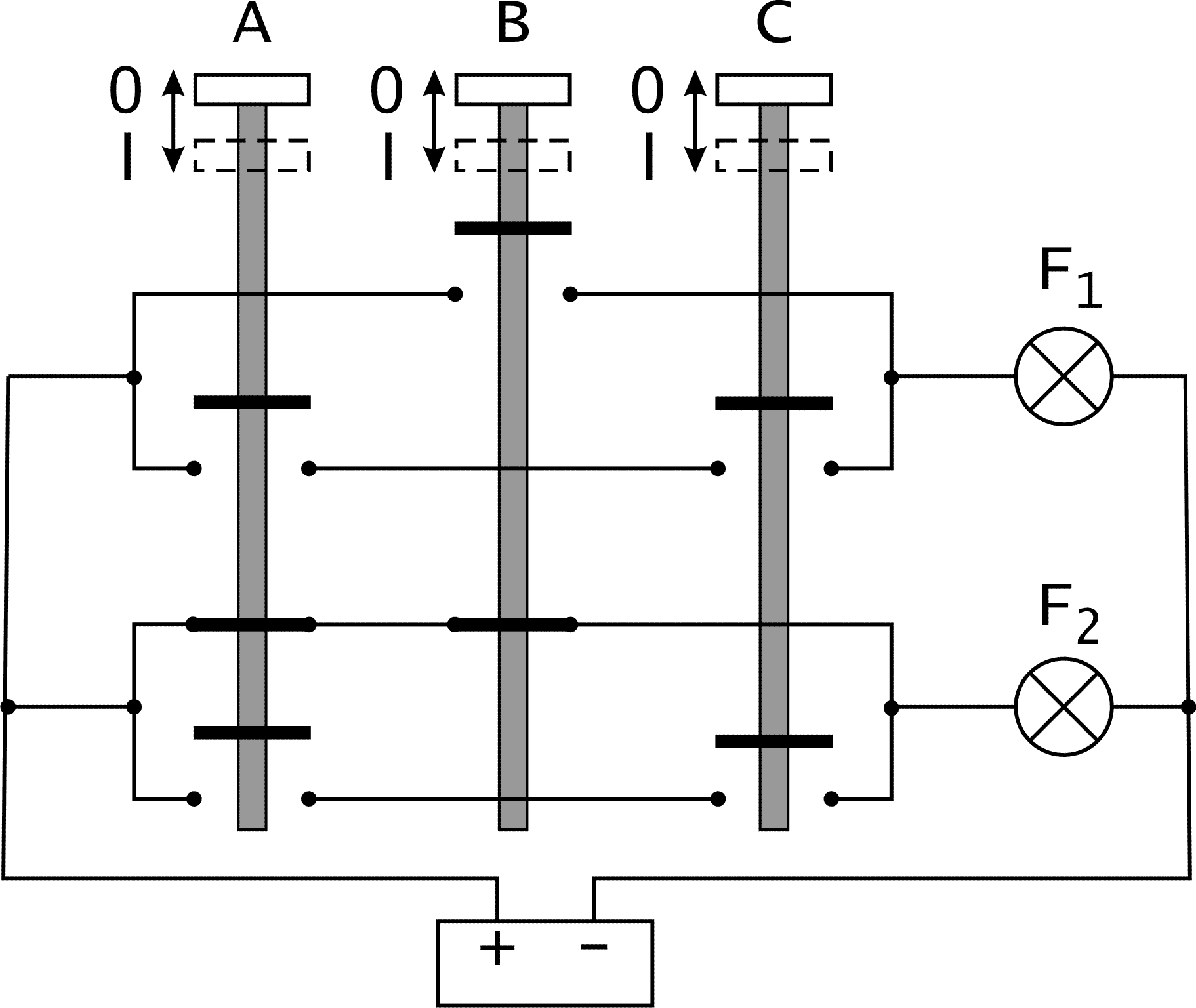 Электрическая схема (см. рисунок) управляется тремя переключателями: A, B и C. Каждый из переключателей может находиться в одном из двух состояний: в верхнем (на схеме обозначено как "0") или нижнем (на схеме обозначено как "I"). Черные контакты (на схеме обозначены горизонтальными толстыми прямоугольниками) присоединены к пластиковым серым направляющим и сдвигаются вверх или вниз при соответствующем положении переключателей. При этом они могут замыкать или размыкать электрическую сеть. В результате на лампочки F1 и F2 может подаваться напряжение от батареи и лампочки могут светиться. Так, например, в нарисованном положении контакты A и B для лампочки F2 замкнуты и лампочка F2 светится.АвтомобильМедвежонокМячЦвет игрушкиКрасныйЗелёныйКрасныйЗелёныйСинийЖёлтыйСинийЖёлтый Красный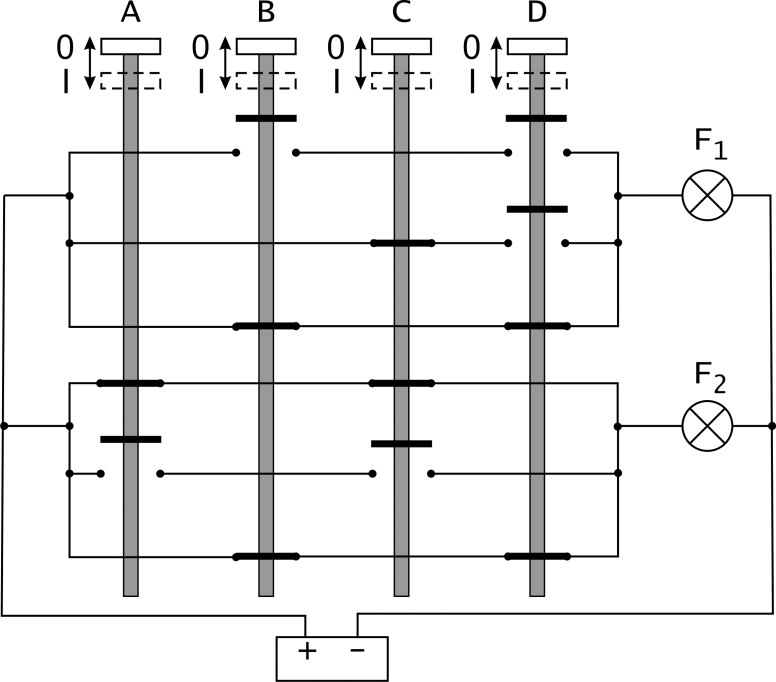 Электрическая схема (см. рисунок) управляется четырьмя переключателями: A, B, C и D. Каждый из переключателей может находиться в одном из двух состояний: в верхнем (на схеме обозначено как "0") или нижнем (на схеме обозначено как "I"). Черные контакты (на схеме обозначены горизонтальными толстыми прямоугольниками) присоединены к пластиковым серым направляющим и сдвигаются вверх или вниз при соответствующем положении переключателей. При этом они могут замыкать или размыкать электрическую сеть. В результате на лампочки F1 и F2 может подаваться напряжение от батареи и лампочки могут светиться. Так, например, в нарисованном положении контакты A и C для лампочки F2 замкнуты и лампочка F2 светится.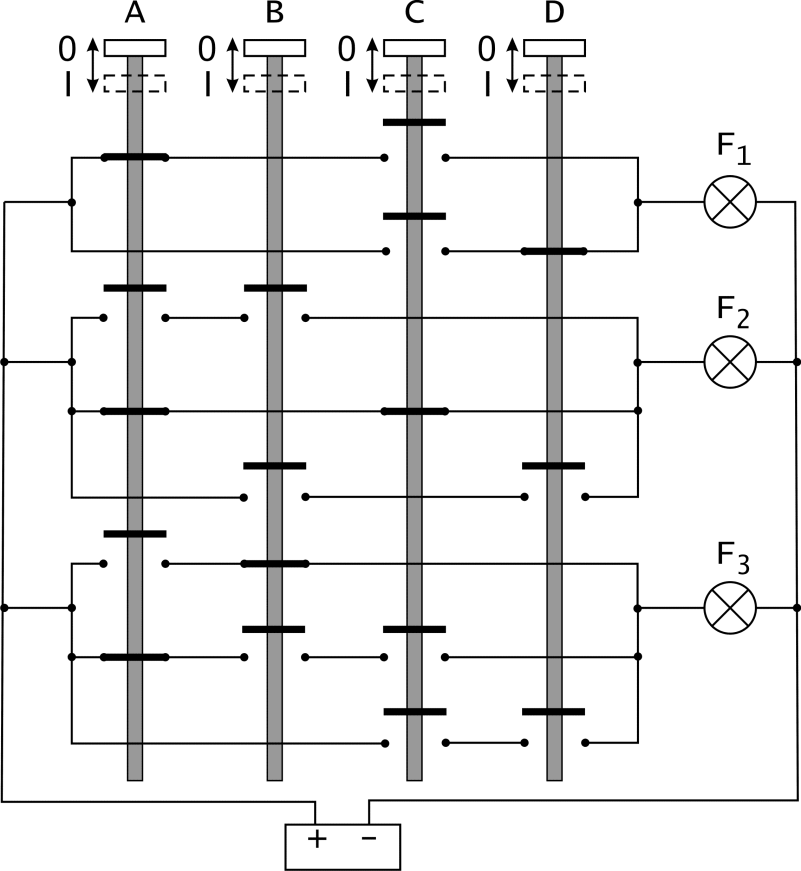 Электрическая схема (см. рисунок) управляется четырьмя переключателями: A, B, C и D. Каждый из переключателей может находиться в одном из двух состояний: в верхнем (на схеме обозначено как "0") или нижнем (на схеме обозначено как "I"). Черные контакты (на схеме обозначены горизонтальными толстыми прямоугольниками) присоединены к пластиковым серым направляющим и сдвигаются вверх или вниз при соответствующем положении переключателей. При этом они могут замыкать или размыкать электрическую сеть. В результате на лампочки F1, F2 и F3 может подаваться напряжение от батареи и лампочки могут светиться. Так, например, в нарисованном положении контакты A и C для лампочки F2 замкнуты и лампочка F2 светится.